Week Commencing 08.02.21Please watch our video to launch this week’s learning Monday TuesdayWednesdayThursday Friday MathsZoo Maths Project We have uploaded your daily ‘Zoo Project Maths’Each day it clearly explains your task and what to do.  Please don’t panic if you don’t finish the task, you can roll over into the next day’s session. We have uploaded your daily ‘Zoo Project Maths’Each day it clearly explains your task and what to do.  Please don’t panic if you don’t finish the task, you can roll over into the next day’s session. We have uploaded your daily ‘Zoo Project Maths’Each day it clearly explains your task and what to do.  Please don’t panic if you don’t finish the task, you can roll over into the next day’s session. We have uploaded your daily ‘Zoo Project Maths’Each day it clearly explains your task and what to do.  Please don’t panic if you don’t finish the task, you can roll over into the next day’s session. Animal Science- creatures and colour Watch the ‘live lesson’ (Previously recorded) Then have a go at completing the booklet. Primary Science: Creatures and Colour - Live Lesson - BBC TeachLiteracyReading ComprehensionTyger Tyger burning bright Please read the lovely poem and then answer the questions. Please don’t feel you need to answer all the sheets provided. Animal Fact file- research Pick your favourite zoo animal. Research into the following areas and make brief notes (NOT full sentences):Habitat Diet Social behaviour How they liveLife span Challenge- threat/endangered Animal fact file Use your information from yesterday’s session to create a detailed fact file. Please make sure you have the following features:TitleSubheadingsBullet pointsImage/pictureTopic related vocabulary Repetitive Poem Use the image to inspire you to create a poem which starts with the same sentence stem. Animal Science- creatures and colour Watch the ‘live lesson’ (Previously recorded) Then have a go at completing the booklet. Primary Science: Creatures and Colour - Live Lesson - BBC TeachAfternoon Activity/Activities  David Shepherd inspired art Wildlife Art - David Shepherd Wildlife Foundation Have a look at the website above. David Shepherd creates beautiful art work. Your turn- sketch/draw an image in the style of his work.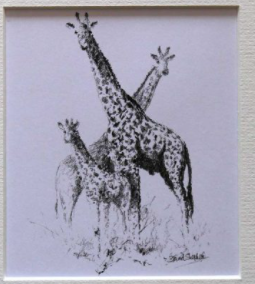 P.E- Yoga TimeIt's Yoga time - SIBFORD GOWER ENDOWED PRIMARY SCHOOL (sibford-gower.oxon.sch.uk)3D Art Using a range of different materials, create a 3D zoo animal. Below is an example using cardboard and paint. 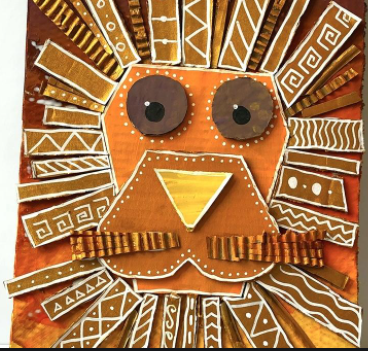 French French & Music - SIBFORD GOWER ENDOWED PRIMARY SCHOOL (sibford-gower.oxon.sch.uk)Animal silhouettes 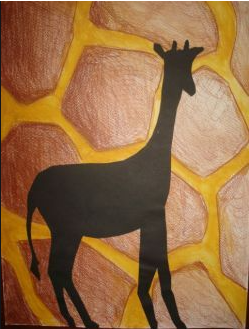 Finish with a film or  you tube clip connecting to the zoo  Lion King, Madagascar, The Wild, Zootropia 